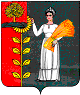 АДМИНИСТРАЦИЯ СЕЛЬСКОГО ПОСЕЛЕНИЯ НОВОЧЕРКУТИНСКИЙ СЕЛЬСОВЕТ ДОБРИНСКОГО МУНИЦИПАЛЬНОГО РАЙОНА  ЛИПЕЦКОЙ ОБЛАСТИРОССИЙСКОЙ ФЕДЕРАЦИИ   ПОСТАНОВЛЕНИЕ07.08.2017г.                            п.свх.Новочеркутинский                                       № 32О Положенииоб обеспечении требований пожарной безопасности в период                                 уборки урожая и заготовки кормов на территории                                            сельского поселения Новочеркутинский сельсовет 	  Во исполнения Федерального  закона № 69-ФЗ от 21.12.1994 года                            «О пожарной безопасности», администрация сельского поселения Новочеркутинский сельсоветПОСТАНОВЛЯЕТ:
        1.  Утвердить  Положение об обеспечении требований пожарной безопасности в период уборки урожая и заготовки кормов на территории сельского поселения Новочеркутинский сельсовет (прилагается).       2.     Настоящее  постановление    подлежит     обнародованию    и размещению на официальном сайте сельского поселения Новочеркутинский сельсовет Добринского муниципального района в информационно-телекоммуникационной сети «Интернет».     3. Контроль выполнения данного постановления оставляю за собой. Глава  администрации сельского поселения Новочеркутинский сельсовет                                                                                   И.С.ПытинПриложение  1                                                                                                                                                  к постановлению администрации                                                                                                         сельского поселения                                                                                                                         Новочеркутинский сельсовет                                                                                                                                        от 07.08.2017г. № 32ПОЛОЖЕНИЕоб обеспечении требований пожарной безопасностив период уборки урожая и заготовки кормовна территории сельского поселения Новочеркутинский сельсовет1. Общие положенияНастоящее положение определяет требования пожарной безопасности в период уборки урожая и заготовки кормов, предъявляемые к сельскохозяйственным предприятиям и организациям на территории сельского поселения.Требования являются обязательными для выполнения вышеуказанными предприятиями и организациями.2. Обязанности предприятий и организацийКаждому предприятию и организации необходимо разработать и утвердить инструкции, в которых должны быть указаны обязанности и план действия каждого работника при возникновении пожара при уборке урожая и заготовке кормов.3. Требования к автотранспорту1. Тракторы и автомобили должны быть оборудованы искрогасителями и первичными средствами пожаротушения (водители обязаны перед каждым выездом проверять исправность и надёжность искрогасителей, системы зажигания и топливоподачи).2. Во избежание загорания кормов от непосредственного соприкосновения с выхлопными трубами и коллекторами автотранспорта, задействованный на погрузочных работах транспорт может подъезжать к скирде на расстояние не ближе 3-х метров.4. Требования при сушке сена1. Склады кормов на территории животноводческих комплексов должны располагаться на специально отведённой площадке, опаханной полосой не менее 4-х метров.2. Между отдельными штабелями или скирдами должно быть расстояние не менее . При размещении попарно скирд, расстояние между ними должно быть не менее , а между соседними парами – не менее . Каждая пара скирд должна быть опахана четырёхметровой полосой. 3. Расстояние от скирд и штабелей кормов до линий электропередач должно быть не менее , до дорог - не менее20 метров, до зданий и сооружений - не менее . 4. В каждом хозяйстве приказом должны быть назначены лица, ответственные за заготовку, досушку и хранение сена.5. Ответственность руководителей организаций и предприятийРуководители предприятий и организаций несут персональную ответственность за возникновение пожара на территории предприятия или организации, согласно действующего законодательства.